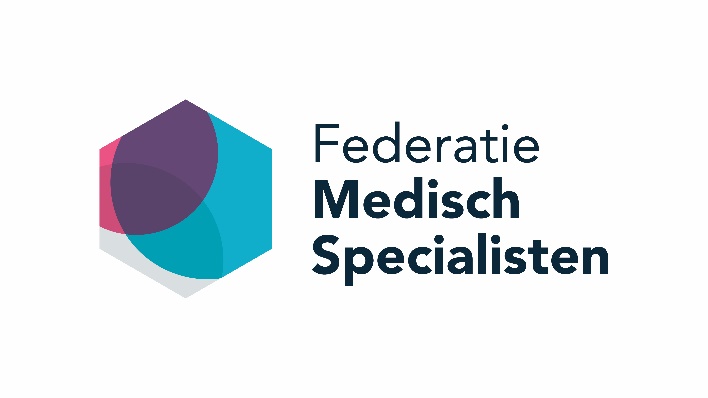 PROGRAMMA Themaraad Optimaal functioneren en openheid13 december 2016 | Muntgebouw, Utrecht17.30 uur	Inloop met hapje en drankje 18.00 uur	Opening		Frank de Grave, algemeen voorzitter Federatie Medisch Specialisten18.10 uur	De randvoorwaarden voor goede zorg – Ronnie van Diemen, inspecteur generaal,Inspectie voor de Gezondheidszorg18.30 uur	Best Practices Pitch ‘Omgaan met disfunctioneren’Hilde Royen (internist, Isala) begeleidt medisch specialisten die verminderdfunctioneren en collega’s die daar tegenaanlopen. Wat kunnen we van haar leren? Pitch ‘Een frisse externe blik’ Monica Grasveld (onafhankelijk visiteur, verpleegkundige) begeleid de cardiologen bijde kwaliteitsvisitaties. Zij is geen medisch specialist en doorbreekt daarmee hetgesloten karakter van de kwaliteitsvisitaties. Wat zijn haar ervaringen met openheid?Pitch ‘Een roep om implementatie’Roelof van Blommenstein (kno-arts, Ziekenhuisgroep Twente) is voorzitter geweest van de werkgroep Optimaal Functioneren en reflecteert op 3 jaar ná de publicatie van het Visiedocument. Hoe staat het er voor en wat moet er nog gebeuren? Wat kunnen de medisch specialisten het beste nu oppakken?19.15 uur	Pauze en Buffet 20.00 uur	Peptalkhttp://www.dutchcowboys.nl/events/de-5-meest-inspirerende-tedtalks-van-tedxamsterdam-2015 	Damiaan Denys Denys, psychiater, voorzitter NVvP20.30 uur	DiscussieVerschillende sprekers zullen reflecteren op de thema’s openheid, veiligheid en een lerende cultuurRené Héman, voorzitter KNMG21.15 Afsluiting en borrel